INDICAÇÃO Nº 488/2020Indica ao Poder Executivo Municipal a troca de lâmpada do poste na Rua José Bueno Quirino, entre as casas 99 e 109, no Bairro Jardim Augusto Cavalheiro.Excelentíssimo Senhor Prefeito Municipal, Nos termos do Art. 108 do Regimento Interno desta Casa de Leis, dirijo-me a Vossa Excelência para sugerir que, por intermédio do Setor competente, seja executada a troca de lâmpada do poste na Rua José Bueno Quirino, entre as casas 99 e 109, no Bairro Jardim Augusto Cavalheiro, neste Município. Justificativa:Esta vereadora foi procurada por munícipes relatando a necessidade da troca de lâmpada queimada do poste, de modo a iluminar o local e gerar sensação de segurança aos moradores, principalmente pois é de frente a uma viela.Plenário “Dr. Tancredo Neves”, em 14 de Fevereiro de 2019.Germina Dottori- Vereadora PV -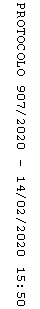 